Agenda indelen, afspraken en delenAgenda afspraak makenklik Agenda onder in de StatusbalkKlik op Werkweek in de groep: SchikkenBlader door de kalender naar gewenste datum (linkerveld) kies 1 week later2x klik op tijd in gewenste dag (rechterveld)Onderwerp en locatie invullen eventueel tijden veranderen (plan cursus)Categorie cursus aanmaken met kleur paarsAantekeningen/mail kunnen gemaakt/gekopieerd worden in het grote vensterOpslaan – SluitenZakelijke afspraak makenKlik op Werkweek in de groep: SchikkenBlader door de kalender naar gewenste datum (linkerveld)2x klik op gewenste dag en tijd (rechterveld)Vul Onderwerp en Locatie in (bijv. Vergadering)Selecteer een begintijd en eindtijdIn de groep Codes: klik categoriseren: Kies blauw: Werk (indien niet aanwezig, nieuwe categorie aanmaken)Kies onder het kopje Opties: het icoontje Herinnering (geluidfragment) en klik op het pijltje, stel de herinnering in op 4 uur (waarschuwing 4 uur van te voren)Geef in het grote vak een korte omschrijving van het doel van de vergadering -Opslaan – Sluiten Vergadering plannen en beleggen Open de map Agenda.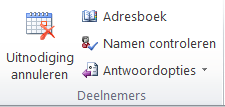 Klik op Nieuwe vergadering in het LintE-mailadres van betrokkenen invoeren (via Aan “Adresboek”)2 deelnemers komen onder de knop Vereist te staan en
docent en jezelf onder Optioneel Stel de begintijd in 10.00u en eindtijd om 11.30u een week later dan nuVul Onderwerp, Locatie en Herinnering op 1 uur in (naar eigen wens en inzicht)Klik in Weergeven als – Bezet.Vul eventueel naar keuze het bericht of toelichting in op het grote veldKlik Antwoordopties en vink Nieuwe tijdvoorstellen toestaan uit – VerzendenEigen Agenda via e mail naar betrokkenen verzendenOpen Agenda – Klik op Agenda via e-mail verzendenKies in venster Agenda – De gewenste agenda om te versturenOpen venster Detail – Alle gegevens kiezenKies in Datumbereik – Volgende 7 dagen aanklikken – Alleen tijd binnen mijn werktijden weergeven – aanvinken – OKE-mailadres invoeren - Bericht opmaken – Verzenden